NORTH TYNESIDE AND NORTHUMBERLAND 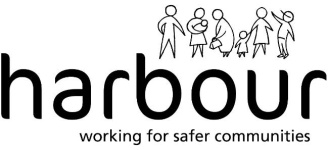 REFERRAL FORMThis form should be completed in conjunction with Harbour’s Referral Guidelines.1. THE REFERRER2. FAMILY DETAILSPERSON EXPERIENCING DOMESTIC ABUSE			          PERSON USING VIOLENCE/ABUSECHILDREN AND YOUNG PEOPLE’S DETAILS - Detail any children/young people within the family – Continue on a separate sheet if neededOTHER SIGNIFICANT FAMILY MEMBERS – Continue on a separate sheet if neededDetail any other significant family members, especially if they are living within the household and/or they may be vulnerable3. BACKGROUND INFORMATION4. ACCOMMODATION SERVICES ONLY Complete only if safe accommodation required5. CONFIRMATIONI CONFIRM THAT THE GIVEN ARE ACCURATE. I UNDERSTAND THAT ANY FALSE INFORMATION OR OMISSIONS MAY RESULT IN ANY OFFERS OF SERVICE WITHDRAWN.Email completed form to:              referrals@myharbour.org.ukor secure email:                         harbour.referrals@harbourdas.cjsm.netTelephone:                                        03000 20 25 25Time & DateTelephone NumberJob Title of ReferrerName of ReferrerEmail Address of ReferrerAgencyService Areas Who is this referral for?Area  North Tyneside         NorthumberlandFamily members requiring support:                     Person experiencing Domestic Abuse    Person using violence/abuse                               Area  North Tyneside         NorthumberlandFamily members requiring support:                     Person experiencing Domestic Abuse    Person using violence/abuse                               Area  North Tyneside         NorthumberlandFamily members requiring support:                     Person experiencing Domestic Abuse    Person using violence/abuse                               Name of person using violence/abuseDate of BirthDate of Birth  M             F          Trans   Non-Binary  M             F          Trans   Non-BinaryOther Known NamesAddress:Address:Address:Postcode:Are there ongoing private law proceedings?Y        NIf yes give Details:      If yes give Details:      Is the person pregnant?Y        NDetails:      Details:      Is there an ongoing criminal case?Y        NDetails:      Details:      Are they currently on bail?Y        NDetails:      Details:      Are there any known risks to professionals?Y        NDetails:      Details:      Are they aware of the referral and do they consent to Harbour gathering and storing the details you are providing about them?Y        NDetails:      Details:      Name of person experiencing domestic abuseDate of BirthDate of BirthDate of Birth  M             F          Trans   Non-Binary  M             F          Trans   Non-BinaryOther Known NamesTelephone NumberTelephone NumberTelephone NumberTelephone NumberEmail Address:Address:Address:Address:Address:Postcode:Is the address, email & tel number above safe to use?  If not, give alternative contact details.Is the address, email & tel number above safe to use?  If not, give alternative contact details.Y        NAlternative Details:      Alternative Details:      Is an interpreter needed? If yes, give details. Is an interpreter needed? If yes, give details. Y        NDetails:      Details:      Is the person pregnant?Is the person pregnant?Y        NDetails:      Details:      Are they aware of the referral and do they consent to Harbour gathering and storing the details you are providing about them?Are they aware of the referral and do they consent to Harbour gathering and storing the details you are providing about them?Y        NDetails:      Details:      Name of child/young personDate of BirthDate of BirthGender:                     Gender:                     M   F   T M   F   T Relationship to person experiencing domestic abuse     Relationship to person experiencing domestic abuse     Relationship to person experiencing domestic abuse     Does the child/young person live at the same address as the person experiencing domestic abuse? If no, give detailsDoes the child/young person live at the same address as the person experiencing domestic abuse? If no, give detailsY    NDetails:      Details:      Details:      Details:      Details:      Details:      Details:      Details:      Are there Child Protection or Child in Need issues?  If yes, give details.Are there Child Protection or Child in Need issues?  If yes, give details.Y        NDetails:     Category of CP:      Details:     Category of CP:      Details:     Category of CP:      Details:     Category of CP:      Is the young person pregnant?Is the young person pregnant?Is the young person pregnant?Y         NDoes the child have a Social Worker? If yes, give details including Social Worker’s name and contact informationDoes the child have a Social Worker? If yes, give details including Social Worker’s name and contact informationY        NDetails:     Details:     Details:     Details:     Details:     Details:     Details:     Details:     Has an Early Help Assessment been completed on the child/young person?If yes, give detailsHas an Early Help Assessment been completed on the child/young person?If yes, give detailsLead AgencyLead AgencyDate of assessmentDate of assessmentHas an Early Help Assessment been completed on the child/young person?If yes, give detailsHas an Early Help Assessment been completed on the child/young person?If yes, give detailsCopy SuppliedCopy SuppliedOther informationOther informationName of child/young personDate of BirthDate of BirthGender:                     Gender:                     M   F   TM   F   TRelationship to person experiencing domestic abuse     Relationship to person experiencing domestic abuse     Relationship to person experiencing domestic abuse     Does the child/young person live at the same address as the person experiencing domestic abuse? If no, give detailsDoes the child/young person live at the same address as the person experiencing domestic abuse? If no, give detailsY    NDetails:      Details:      Details:      Details:      Details:      Details:      Details:      Details:      Are there Child Protection or Child in Need issues?  If yes, give details.Are there Child Protection or Child in Need issues?  If yes, give details.Y        NDetails:     Category of CP:      Details:     Category of CP:      Details:     Category of CP:      Details:     Category of CP:      Is the young person pregnant?Is the young person pregnant?Is the young person pregnant?Y         NDoes the child have a Social Worker? If yes, give details including Social Worker’s name and contact informationDoes the child have a Social Worker? If yes, give details including Social Worker’s name and contact informationY        NDetails:     Details:     Details:     Details:     Details:     Details:     Details:     Details:     Has an Early Help Assessment been completed on the child/young person? If yes, give detailsHas an Early Help Assessment been completed on the child/young person? If yes, give detailsLead AgencyLead AgencyDate of assessmentDate of assessmentHas an Early Help Assessment been completed on the child/young person? If yes, give detailsHas an Early Help Assessment been completed on the child/young person? If yes, give detailsCopy SuppliedCopy SuppliedOther informationOther informationName of child/young personDate of BirthDate of BirthGender:                     Gender:                       M   F   T  M   F   TRelationship to person experiencing domestic abuse     Relationship to person experiencing domestic abuse     Relationship to person experiencing domestic abuse     Does the child/young person live at the same address as the person experiencing domestic abuse? If no, give detailsDoes the child/young person live at the same address as the person experiencing domestic abuse? If no, give detailsY     NDetails:      Details:      Details:      Details:      Details:      Details:      Details:      Details:      Are there Child Protection or Child in Need issues?  If yes, give details.Are there Child Protection or Child in Need issues?  If yes, give details.Y         NDetails:     Category of CP:      Details:     Category of CP:      Details:     Category of CP:      Details:     Category of CP:      Is the young person pregnant?Is the young person pregnant?Is the young person pregnant?Y         NDoes the child have a Social Worker? If yes, give details including Social Worker’s name and contact informationDoes the child have a Social Worker? If yes, give details including Social Worker’s name and contact informationY         NDetails:     Details:     Details:     Details:     Details:     Details:     Details:     Details:     Has an Early Help Assessment been completed on the child/young person? If yes, give detailsHas an Early Help Assessment been completed on the child/young person? If yes, give detailsLead AgencyLead AgencyDate of assessmentDate of assessmentHas an Early Help Assessment been completed on the child/young person? If yes, give detailsHas an Early Help Assessment been completed on the child/young person? If yes, give detailsCopy SuppliedCopy SuppliedOther informationOther informationName (including surname)Date of BirthSame Address?GenderTelephone numberRelationship to familyY         NM           F       Y         NM           F       Reason for referralIs any member of the family on MARAC/MAPPA? If yes, give details. Y       N UnknownName(s) of person(s) on MARAC/MAPPA:      Details:      Have you completed the DASH risk assessment? If yes, give detailsY       N Details:      Details:      Does this family have any additional needs which are known to the referrer in addition to domestic abuse? If yes, give details.Y       N Details:      Details:      Does the woman have recourse to public funds? If no, give detailsY       N     UnknownDetails:      Has the woman been in any refuge before? If yes, give detailsY       N     UnknownDetails:      Do you have any reason to believe that the abuser is likely to pursue the woman to the refuge? If yes, give detailsY       NDetails:      Signature/name of referrerDateAdditional Information:  